Home 8.559.00   –   9.309.00   –   9.309.30-10.3010.30   –   10.4510.45 -12.0012.00 – 12.3012.30      –         1:301.30      –         1:451:45 – 14:1514:15   –   14.3014:30 – 15:1514:30 – 15:1515.15       –         15:3015.15       –         15:30MRegistrationMasked Singer RESULTS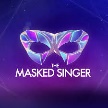 Boogie with Mr Fykin(Google Classroom) 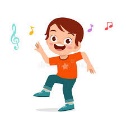 Masked Singer RESULTSBoogie with Mr Fykin(Google Classroom) Google Classroom MathsBreak time in the Garden!Google Classroom LiteracyDrawing & Colouring Lunch with the family & playtimeReading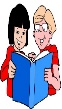 Anything else that is on Google Classroom…Break time in the Garden!Break time in the Garden!Lego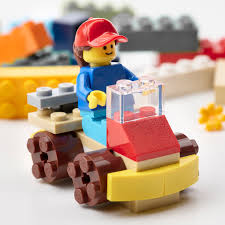 Lego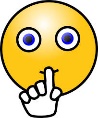 Quiet Time TRegistrationBreak time in the Garden!Lunch with the family & playtimeBreak time in the Garden!Break time in the Garden!WRegistrationBreak time in the Garden!Live Playtime (Google Classroom)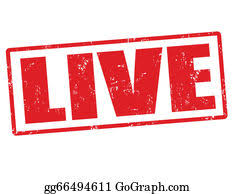 Lunch with the family & playtimeBreak time in the Garden!Break time in the Garden!TRegistrationBreak time in the Garden!Lunch with the family & playtimeBreak time in the Garden!Break time in the Garden!FRegistrationBreak time in the Garden!Lunch with the family & playtimeBreak time in the Garden!Break time in the Garden!